Значение новогодней сказки для ребенка.      Новый год самый сказочный праздник, только он имеет столько волшебных символов и столько персонажей связанных с праздником. Новый год настолько сильный праздник, что даже взрослые загадывают желания и немножечко всё-таки верят в чудо. Это единственный праздник, который связан с ночью и имеет столько сказочной силы, в лице Деда Мороза с подарками. Для ребенка в празднике есть что-то неуловимо мистическое в этой невидимой границе между старым и новым, в точке перехода минут, часов, лет и самого времени. Мгновение, миг - и ты уже отсчитываешь секунды и минуты 2020 - го.      И так новый год это сказка, а что такое сказка? Сказки можно смело назвать очень эффективным средством воспитания ребенка. Дети обучаются в игре, а сказка - это игра, игра в воображении, это фантазия, особый мир. Многие абстрактные понятия ребенку проще объяснить через сказки, усвоить нормы поведения и многое другое. В обучении счету и чтению, тоже можно привлекать сказку на помощь.     Дети мыслят образами, и особенно в период дошкольного детства. Так, малыш, представляя для себя образы, начинает понимать внутренний мир героев, верить вместе с ними в то, что добро победит, сопереживать им.           Сказка может снять тревогу у ребенка, страхи, если в сказке побеждает добро, если герой успешно справляется с трудностями, то ребенок верит, что и у него все получится.      Кроме того, роль сказки можно рассматривать и в более широком аспекте - с помощью сказки, возможно, преодолеть негативные стороны личности, которая только начинает формироваться. Сказки можно и нужно подбирать каждому ребенку, в зависимости от его особенностей и актуальных проблем.  При этом стоит вспомнить, что в сказках содержится мудрость, накопленная многими поколениями. Сегодня очень модно упрекать сказки в ужасной реалистичности. Но то, что нам кажется жестоким, ребенок воспринимает совсем по другому, он видит это как образ, и не соотносит на прямую с реальным миром, однако, если малыш постоянно видит сцены насилия по телевизору, то воспринимать их образно в сказках он уже не сможет, как раз потому, что он будет видеть жестокость не сказочную, далекую, а реальную и неотвратимую, потому необходимо каждый раз разговаривать с ребенком, объясняя ему, что зло должно погибать.     Необходимо особо отметить тот факт, что в сказках всегда побеждает именно добро, это является одним из важнейших факторов в воспитании детей. У малыша сформируется базовое доверие к миру, а это означает вера в себя, доверие к людям, малыш гораздо легче сможет справляться с жизненными трудностями, воспринимать какие-то неудачи. Разумеется, жизнь обязательно внесет свои коррективы, но подсознание будет бережно хранить первые уроки, которые человек, будучи ребенком, вынес из сказок.      Если конечно вы сторонник жёсткой реалистичности жизни, хотите чтобы ребенок был готов к бедам, то подумайте о том, что с проблемами ребенок встретится обязательно, если вы не изолируете его от общества. Но до трех лет и в возрасте до школы ребенку лучше знакомится со злом и проблемами жизни через сказки. А новый год это особая сказка, и такой праздник может сыграть свою роль для ребенка. Эта сказка с погружением, которую ребенок очень ждет, которую он проживает по - особому.   Новый год интересный праздник, нужно проводить праздник с пользой:Подвести итоги прошедшего года, составить альбом с воспоминаниями. Научить ребенка анализировать прожитый год, активировать его память. Помогать систематизировать события жизни и извлекать уроки.Вспомните важные события года, интересные поездки, яркие впечатления, достижения ребенка, успехи. Можно вспомнить о плохом поведении, извлечь уроки, но начать и закончить обязательно с позитивных воспоминаний. Получить новые творческие навыки в подготовке к новому году. Наряжать квартиру и елку ребенку всегда будет интересней, если он сам сделает какие - то игрушки или поделки. В новогодних украшениях огромный полет фантазии для творчества.Дать ребенку мотивацию хорошо себя вести в будущем году, через беседы. Вспомнив шалости ребенка за год, обсудить последствия плохого поведения детей, подобрать сказки по теме новогодние или сочинить вместе с ребенком.Через новогоднюю сказку помочь ребенку справиться с его проблемами. Нужны сказки, где у героев та же проблема, что у вашего малыша, есть тематические, терапевтические сказки, а можно опять же сочинить свою сказкуИ конечно новый год отличное время для укрепления семейных взаимоотношений, традиций. Совместное проживание праздников, новогодней сказки даст вашему ребенку силы верить в себя, ощущение защищенности и спокойствия. 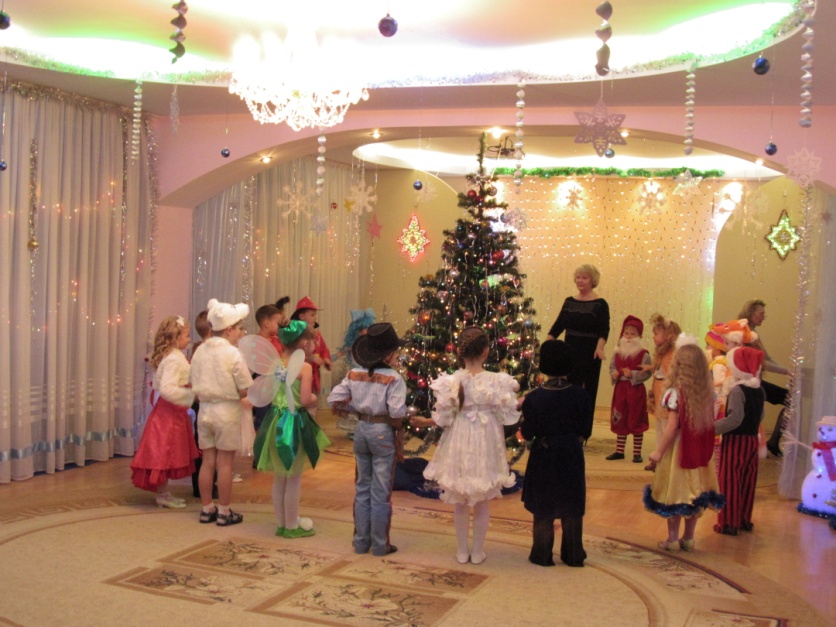 